A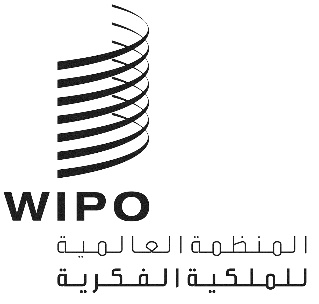 A/61/2الأصل: بالإنكليزية التاريخ: 15 ديسمبر 2020جمعيات الدول الأعضاء في الويبوسلسلة الاجتماعات الحادية والستونجنيف، من 21 إلى 25 سبتمبر 2020قائمة الوثائقمن إعداد الأمانةالبند 1 من جدول الأعمال		افتتاح الدوراتA/61/INF/1 Rev. (معلومات عامة)البند 2 من جدول الأعمال		اعتماد جدول الأعمالA/61/1 (جدول الأعمال الموحّد)A/61/2 (قائمة الوثائق)البند 3 من جدول الأعمال		انتخاب أعضاء المكتبA/61/INF/2 (أعضاء المكتب)البند 4 من جدول الأعمال		تقرير المدير العام إلى جمعيات الويبويمكن الاطلاع على منشور تقرير المدير العام على الموقع الإلكتروني للويبو.البند 5 من جدول الأعمال		البيانات العامةيمكن الاطلاع على البيانات العامة التي قدمتها الوفود على الموقع الإلكتروني للويبو.البند 6 من جدول الأعمال		قبول المراقبينA/61/3 (قبول المراقبين)البند 7 من جدول الأعمال		الموافقة على اتفاقاتWO/CC/78/3 (الموافقة على اتفاقات)البند 8 من جدول الأعمال		عقد الدورات الاستثنائية لعام 2021A/61/8 (عقد الدورات الاستثنائية لعام 2021)A/61/8 Corr. (عقد الدورات الاستثنائية لعام 2021)البند 9 من جدول الأعمال		مشروعات جداول أعمال دورات عام 2021 العاديةA/61/4 (مشروعات جداول أعمال دورات عام 2021 العادية للجمعية العامة للويبو ومؤتمر الويبو وجمعية اتحاد باريس وجمعية اتحاد برن)البند 10 من جدول الأعمال	تقارير عن التدقيق والرقابةWO/GA/53/1 (تقرير لجنة الويبو الاستشارية المستقلة للرقابة)A/61/5 (تقرير المدقق الخارجي)WO/GA/53/2 (التقرير السنوي لمدير شعبة الرقابة الداخلية)A/61/6 (قائمة القرارات التي اعتمدتها لجنة البرنامج والميزانية) البند 11 من جدول الأعمال	تقرير عن لجنة البرنامج والميزانيةA/61/6 (قائمة القرارات التي اعتمدتها لجنة البرنامج والميزانية)البند 12 من جدول الأعمال	مركز الويبو للتحكيم والوساطة، بما في ذلك أسماء الحقول على الإنترنتWO/GA/53/8 (مركز الويبو للتحكيم والوساطة، بما في ذلك أسماء الحقول على الإنترنت)البند 13 من جدول الأعمال	نظام مدريدMM/A/54/1 (التدابير الخاصة بكوفيد-19: جعل البريد الإلكتروني من البيانات المطلوبة)البند 14 من جدول الأعمال	نظام لاهايH/A/40/1 (التدابير المتخذة لمجابهة جائحة كوفيد-19: اشتراط تقديم عنوان بريد إلكتروني)البند 15 من جدول الأعمال	جمعية اتحاد باريسP/A/56/1 (الإرشادات المقترحة من جمعية اتحاد باريس بشأن تطبيق اتفاقية باريس فيما يتعلق بحق الأولوية في حالات الطوارئ)البند 16 من جدول الأعمال	معاهدة مراكش لتيسير النفاذ إلى المصنفات المنشورة لفائدة الأشخاص المكفوفين أو معاقي البصر أو ذوي إعاقات أخرى في قراءة المطبوعاتMVT/A/5/1 (وضع معاهدة مراكش)البند 17 من جدول الأعمال	معاهدة بيجين بشأن الأداء السمعي البصريBTAP/A/1/1 (النظام الداخلي)BTAP/A/1/2 (وضع معاهدة بيجين)البند 18 من جدول الأعمال	تقارير عن شؤون الموظفينWO/CC/78/INF/1 Rev. (تقرير سنوي عن الموارد البشرية)WO/CC/78/INF/2 (التقرير السنوي لمكتب الأخلاقيات)البند 19 من جدول الأعمال	تعيين رئيس ونائب رئيس لمجلس الويبو للطعونWO/CC/78/2 (تعيين رئيس ونائب رئيس لمجلس الويبو للطعون)البند 20 من جدول الأعمال	تجديد تعيين نواب المدير العام ومساعدي المدير العام بشكل استثنائيWO/CC/78/4 (تجديد تعيين نواب المدير العام ومساعدي المدير العام بشكل استثنائي)البند 21 من جدول الأعمال	اعتماد التقريرA/61/9 (التقرير الموجز)A/61/10 (التقرير العام - الجمعيات)WO/GA/53/9 (التقرير - الجمعية العامة للويبو)WO/CC/78/5 (التقرير - لجنة الويبو للتنسيق)MM/A/54/2 (التقرير – جمعية اتحاد مدريد)H/A/40/2 (التقرير – جمعية اتحاد لاهاي)P/A/56/2 (التقرير – جمعية اتحاد باريس)MVT/A/5/2 (التقرير – جمعية معاهدة مراكش)BTAP/A/1/3 (التقرير – جمعية معاهدة بيجين)رموز وثائق مختلفة (تقارير الجمعيات والهيئات الأخرى التي اجتمعت أيضاً بصفة رسمية (انظر القائمة الواردة في الفقرة 1 من الوثيقة A/61/10)البند 22 من جدول الأعمال	اختتام الدوراتلا شيءقائمة الوثائق بحسب الرقم التسلسلي[نهاية الوثيقة]الرقم التسلسليعنوان الوثيقةA/61/INF/1 Rev.معلومات عامةA/61/INF/2أعضاء المكتبA/61/INF/3وضع الانضمام إلى المعاهدات التي تديرها الويبو ومسائل الإصلاح الدستوريA/61/INF/4وضع تسديد الاشتراكات في 31 أغسطس 2020A/61/INF/5قائمة المشاركينA/61/1جدول الأعمال الموحّدA/61/2قائمة الوثائقA/61/3قبول المراقبينA/61/4مشروعات جداول أعمال دورات عام 2021 العادية للجمعية العامة للويبو ومؤتمر الويبو وجمعية اتحاد باريس وجمعية اتحاد برنA/61/5تقرير المدقق الخارجيA/61/6قائمة القرارات التي اعتمدتها لجنة البرنامج والميزانيةA/61/7(هذا الرمز مُلغى)A/61/8عقد الدورات الاستثنائية لعام 2021A/61/8 Corr.عقد الدورات الاستثنائية لعام 2021A/61/9التقرير الموجزA/61/10التقرير العامWO/GA/53/1تقرير لجنة الويبو الاستشارية المستقلة للرقابةWO/GA/53/2التقرير السنوي لمدير شعبة الرقابة الداخليةWO/GA/53/2 Corr.التقرير السنوي لمدير شعبة الرقابة الداخلية (الإسبانية فقط)WO/GA/53/3 إلى
WO/GA/53/7(هذه الرموز ملغاة)WO/GA/53/8مركز الويبو للتحكيم والوساطة، بما في ذلك أسماء الحقول على الإنترنتWO/GA/53/9التقريرWO/CC/78/INF/1 Rev.تقرير سنوي عن الموارد البشريةWO/CC/78/INF/2التقرير السنوي لمكتب الأخلاقياتWO/CC/78/1(هذا الرمز ملغى)WO/CC/78/2تعيين رئيس ونائب رئيس لمجلس الويبو للطعونWO/CC/78/3الموافقة على اتفاقاتWO/CC/78/4تجديد تعيين نواب المدير العام ومساعدي المدير العام بشكل استثنائيWO/CC/78/5التقريرMM/A/54/1التدابير الخاصة بكوفيد-19: جعل البريد الإلكتروني من البيانات المطلوبةMM/A/54/2التقريرH/A/40/1(التدابير المتخذة لمجابهة جائحة كوفيد-19: اشتراط تقديم عنوان بريد إلكترونيH/A/40/2التقريرP/A/56/1الإرشادات المقترحة من جمعية اتحاد باريس بشأن تطبيق اتفاقية باريس فيما يتعلق بحق الأولوية في حالات الطوارئP/A/56/2التقريرMVT/A/5/1وضع معاهدة مراكشMVT/A/5/INF/1تقرير عن اتحاد الكتب الميسّرةMVT/A/5/2التقريرBTAP/A/1/1النظام الداخليBTAP/A/1/2وضع معاهدة بيجينBTAP/A/1/3التقريررموز وثائق مختلفة(تقارير الجمعيات والهيئات الأخرى التي اجتمعت أيضاً بصفة رسمية - انظر القائمة الواردة في الفقرة 1 من الوثيقة A/61/10)